Naloga za OCENO – točkovnik in ocenjevalne pragove najdeš pod vprašanji. Vprašanja so                                    ovrednotena z rdečo barvo. Nalogo boš oddal v spletni učilnici pri 7. poglavju pri predmetu GEOGRAFIJA - 8, glej navodilo na šolski spletni strani  IZOBRAŽEVANJE NA DALJAVO – predmet GEO-8Pod datumom 13.5.2020 Rok oddaje: 26. 5. 2020Navodilo: odgovore zapiši v urejevalniku (word) na prostor pod vprašanjem, črto zbrišeš da lahko zapišeš odgovor  1. Dopolni stavke z manjkajočimi besedami.                                                                           /5Amerika leži vsa na _________________ polobli. Njeno ozemlje sega na _______________ ___________________ in poloblo. Srednja Amerika v celoti leži _______________   odekvatorja. Angloameriko so poselili večinoma  ________________________ narodi. Srednja Amerika je po gospodarskih in kulturnih značilnostih zelo podobna ____________ __________________________ .  2. Zapiši tri podobnosti v reliefni izoblikovanosti Severne Amerike (Angloamerike) in Južne    Amerike.Podobnost 1: _____________________________________________________________ /1Podobnost 2: _____________________________________________________________ /1Podobnost 3: _____________________________________________________________ /1 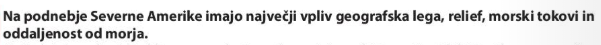 3. Oglej si zemljevid in klimograme krajev v Severni Ameriki in v Evropi in odgovori na v    vprašanja.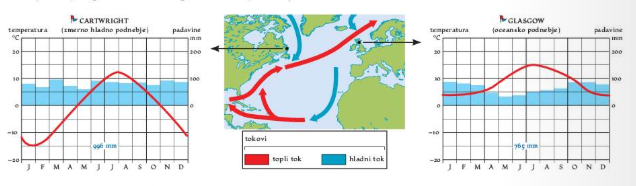 Dopolni manjkajoče podatke v tabeli.                                                                                                                                                 /3   Pojasni zakaj ima kraj na Labradorju nižje povprečne temperature, kot kraj na Britanskem otočju, čeprav ležita na isti geografski širini.TVOJE POJASNILO: _____________________________________________________ /1Pojasni, kako vpliva podnebje na družbenogeografske pojave v Zahodni Evropi ter na Labradorju.                                                                                                                             /1TVOJE POJASNILO: ______________________________________________________ ________________________________________________________________________ _______________________________________________________________________ /24. Zapiši ime naravno geografske enote Severne Amerike, kjer prevladuje rastlinska združba,     ki jo imenujemo PRERIJA.    ______________________________________________                                                /1Kako takšno rastlinsko združbo imenujemo v Aziji in kako v Južni Ameriki.     Azija: _________________________________                                                                   /1Južna Amerika: ____________________________                                                              /15. Oglej si zemljevid in klimograme ter odgovori na vprašanja.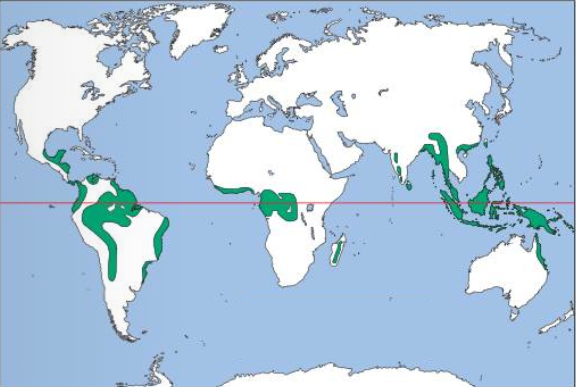 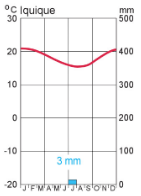 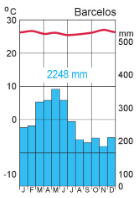 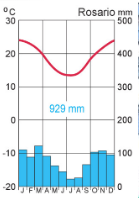 Zapiši ime rastlinske združbe, ki zaenkrat še prevladuje na predelih planeta Zemlje, ki so pobarvani na zemljevidu z zeleno barvo.Rastlinska združba: _________________________           /1Zapiši ime klimograma, ki prikazuje podnebne razmere v katerih rastlinska združba, katere ime iščemo uspeva. Ime klimograma: _____________________________      /1          Zapiši še tip podnebja, ki ga prikazuje tvoj izbrani klimogram. Tip podnebja izbranega klimograma: _________________________                   /1MOŽNE TOČKEPravilni odgovori na vprašanja – 21 točkPravočasno oddana naloga       -    7 točkPravilno, v spletni učilnici,                                   oddana, naloga                         -     3 točkiSkupaj                                      -   31 točk                                                                              Če naloge ne moreš oddati,                                                                               nisi prijavljen v učilnico.                                                                               Zgodi se tudi, da pride do izbrisa.                                                                                                                                                              Torej, vpiši se še enkrat.    Ocenjevalni pragovi:                              13 – 18 točk – zadostno19 – 24 točk – dobro25 – 27 točk – prav dobro28 -  31 točk  - odlično    Povprečna januarska      temperaturaPovprečna julijska      temperaturaTemperaturna       razlikaCARTWRIGHTGLASGOW